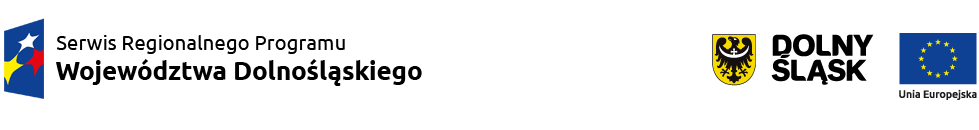 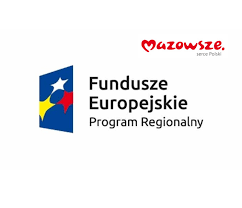 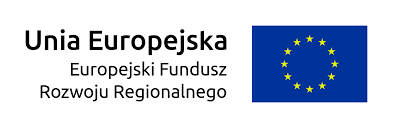 Załącznik nr  8 do SIWZ ................................................................(pieczęć Wykonawcy)Dane dotyczące Wykonawcy: Pełna nazwa: . . . . . . . . . . . . . . . . . . . . . . . . . . . . . . . . . . . . . . . . . . . . . . . . . . . . . . . . . . . . . . . . . . Adres: ulica . . . . . . . . . . . . . . . . . . . . . . . . . . . . . . . kod . . . . . . . . . . miejscowość . . . . . . . . . . . . Numer KRS: . . . . . . . . . . . . . . . . . . . . . . . . . .   NIP: . . . . . . . . . . . . . . . . . . . . . . . . . REGON: . . . . . . . . . . . . . . . . . . . . . . . . . . tel.: . . . . . . . . . . . . . . . . . . . e-mail: . . . . . . . . . . . . . . . . . . . . . . . . . . . . . . . . . . . . . . . . TABELA ELEMENTÓW SCALONYCHna zadanie pn.: „Kampania informacyjno-edukacyjna” w ramach przedsięwzięcia pn.: „OPTYMALIZACJA PROCESÓW I DOSTOSOWANIE ZAKŁADU DO FUNKCJONOWANIA W GOSPODARCE O OBIEGU ZAMKNIĘTYM”. Ceny oraz wysokość podatku VAT  należy podawać w złotych z dokładnością do dwóch miejsc po przecinku.Sporządził:………………, dn. ………………. r							.............................................................................(podpis i pieczęć imienna upoważnionegoprzedstawiciela Wykonawcy)Lp.Etap realizacji przedmiotu zamówieniaudział w cenie ofertyCena netto (zł)Lp.Etap realizacji przedmiotu zamówieniaudział w cenie ofertyCena netto (zł)1Prelekcje dla dzieci i młodzieży( w tym dystrybucja materiałów edukacyjnych)min. 20%2Produkcja + dostarczenie materiałów edukacyjnych ( w tym logo i hasło kampanii)max. 42%3Współpraca z mediami (newslettery + artykuły)max. 17%4Pozostałe działania ( uruchomienie i prowadzenie fanpage kampanii Facebook, uruchomienie i prowadzenia zakładki www kampanii, koordynowanie harmonogramów wycieczek, organizacja i realizacja wycieczek, prowadzenie i realizacja konkursu fotograficznego,)min. 21%Razem cena netto :Podatek VAT Razem cena brutto (z VAT)